Об утверждении перечня услугОб утверждении перечня услуг, которые являются необходимыми и обязательными для предоставления администацией  сельского поселенияДурасовский  сельсовет муниципального района Чишминский район муниципальных услуг        В соответствии с частью 3 статьи 9 Федерального закона от 27.07.2010 года № 210-ФЗ «Об организации предоставления государственных и муниципальных услуг»,  ПОСТАНОВЛЯЮ: 1. Утвердить прилагаемый перечень услуг, которые являются необходимыми и обязательными для предоставления администрацией сельского поселения Дурасовский  сельсовет муниципального района Чишминский район Республики Башкортостан  муниципальных услуг.          2. Постановление главы сельского поселенияДурасовский  сельсовет  муниципального района Чишминский район Республики Башкортостан №  31 от 12декабря 2012 года считать утратившим силу.3. Обнародовать настоящее постановление на официальном сайте  Администрации сельского поселенияДурасовский  сельсовет муниципального района Чишминский район Республики Башкортостан в сети «Интернет»: spdurasovo.ru. 4. Контроль за выполнением настоящего постановления оставляю за собой.Глава сельского поселенияДурасовский  сельсовет муниципального районаЧишминский район Республики Башкортостан		                        Ф.М. ЗамановБашкортостан РеспубликАҺыШишмӘ районыМУНИЦИПАЛЬ РАЙОНЫныҢ ДУРАСОВ АУЫЛ СОВЕТЫ ауыл биЛӘмӘҺе ХАКИМИӘТЕ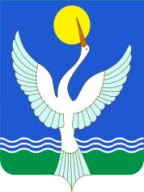 АДМИНИСТРАЦИЯСЕЛЬСКОГО ПОСЕЛЕНИЯ  ДУРАСОВСКИЙ сельсоветМУНИЦИПАЛЬНОГО РАЙОНАЧишминскИЙ район РеспубликИ БашкортостанҠАРАР    «15» август 2019 й.№  69ПОСТАНОВЛЕНИЕ «15» августа 2019 г.УтвержденПостановлением главы сельского поселения Дурасовский сельсовет муниципального района Чишминский район Республики Башкортостанот 15 августа 2019 года № 68УтвержденПостановлением главы сельского поселения Дурасовский сельсовет муниципального района Чишминский район Республики Башкортостанот 15 августа 2019 года № 68УтвержденПостановлением главы сельского поселения Дурасовский сельсовет муниципального района Чишминский район Республики Башкортостанот 15 августа 2019 года № 68УтвержденПостановлением главы сельского поселения Дурасовский сельсовет муниципального района Чишминский район Республики Башкортостанот 15 августа 2019 года № 68УтвержденПостановлением главы сельского поселения Дурасовский сельсовет муниципального района Чишминский район Республики Башкортостанот 15 августа 2019 года № 68УтвержденПостановлением главы сельского поселения Дурасовский сельсовет муниципального района Чишминский район Республики Башкортостанот 15 августа 2019 года № 68УтвержденПостановлением главы сельского поселения Дурасовский сельсовет муниципального района Чишминский район Республики Башкортостанот 15 августа 2019 года № 68УтвержденПостановлением главы сельского поселения Дурасовский сельсовет муниципального района Чишминский район Республики Башкортостанот 15 августа 2019 года № 68УтвержденПостановлением главы сельского поселения Дурасовский сельсовет муниципального района Чишминский район Республики Башкортостанот 15 августа 2019 года № 68УтвержденПостановлением главы сельского поселения Дурасовский сельсовет муниципального района Чишминский район Республики Башкортостанот 15 августа 2019 года № 68УтвержденПостановлением главы сельского поселения Дурасовский сельсовет муниципального района Чишминский район Республики Башкортостанот 15 августа 2019 года № 68УтвержденПостановлением главы сельского поселения Дурасовский сельсовет муниципального района Чишминский район Республики Башкортостанот 15 августа 2019 года № 68УтвержденПостановлением главы сельского поселения Дурасовский сельсовет муниципального района Чишминский район Республики Башкортостанот 15 августа 2019 года № 68УтвержденПостановлением главы сельского поселения Дурасовский сельсовет муниципального района Чишминский район Республики Башкортостанот 15 августа 2019 года № 68УтвержденПостановлением главы сельского поселения Дурасовский сельсовет муниципального района Чишминский район Республики Башкортостанот 15 августа 2019 года № 68УтвержденПостановлением главы сельского поселения Дурасовский сельсовет муниципального района Чишминский район Республики Башкортостанот 15 августа 2019 года № 68УтвержденПостановлением главы сельского поселения Дурасовский сельсовет муниципального района Чишминский район Республики Башкортостанот 15 августа 2019 года № 68Перечень муниципальных услуг (функций), предоставляемых Администрацией сельского поселения Дурасовский сельсовет муниципального района Чишминский район Республики БашкортостанПеречень муниципальных услуг (функций), предоставляемых Администрацией сельского поселения Дурасовский сельсовет муниципального района Чишминский район Республики БашкортостанПеречень муниципальных услуг (функций), предоставляемых Администрацией сельского поселения Дурасовский сельсовет муниципального района Чишминский район Республики БашкортостанПеречень муниципальных услуг (функций), предоставляемых Администрацией сельского поселения Дурасовский сельсовет муниципального района Чишминский район Республики БашкортостанПеречень муниципальных услуг (функций), предоставляемых Администрацией сельского поселения Дурасовский сельсовет муниципального района Чишминский район Республики БашкортостанПеречень муниципальных услуг (функций), предоставляемых Администрацией сельского поселения Дурасовский сельсовет муниципального района Чишминский район Республики БашкортостанПеречень муниципальных услуг (функций), предоставляемых Администрацией сельского поселения Дурасовский сельсовет муниципального района Чишминский район Республики БашкортостанПеречень муниципальных услуг (функций), предоставляемых Администрацией сельского поселения Дурасовский сельсовет муниципального района Чишминский район Республики БашкортостанПеречень муниципальных услуг (функций), предоставляемых Администрацией сельского поселения Дурасовский сельсовет муниципального района Чишминский район Республики БашкортостанПеречень муниципальных услуг (функций), предоставляемых Администрацией сельского поселения Дурасовский сельсовет муниципального района Чишминский район Республики БашкортостанПеречень муниципальных услуг (функций), предоставляемых Администрацией сельского поселения Дурасовский сельсовет муниципального района Чишминский район Республики БашкортостанПеречень муниципальных услуг (функций), предоставляемых Администрацией сельского поселения Дурасовский сельсовет муниципального района Чишминский район Республики БашкортостанПеречень муниципальных услуг (функций), предоставляемых Администрацией сельского поселения Дурасовский сельсовет муниципального района Чишминский район Республики БашкортостанПеречень муниципальных услуг (функций), предоставляемых Администрацией сельского поселения Дурасовский сельсовет муниципального района Чишминский район Республики БашкортостанПеречень муниципальных услуг (функций), предоставляемых Администрацией сельского поселения Дурасовский сельсовет муниципального района Чишминский район Республики БашкортостанПеречень муниципальных услуг (функций), предоставляемых Администрацией сельского поселения Дурасовский сельсовет муниципального района Чишминский район Республики БашкортостанПеречень муниципальных услуг (функций), предоставляемых Администрацией сельского поселения Дурасовский сельсовет муниципального района Чишминский район Республики Башкортостан№п/п№п/пНаименование муниципальной услуги (функции)      Распоряжение Правительства Российской Федерации от 17 декабря 2009 г №1993-Категория (ОМСУ - орган местного самоуправления, МУ- муниципальное учреждение)Нормативный правовой акт, устанавливающий полномочие органа местного самоуправленияНормативный правовой акт, устанавливающий предоставление муниципальной услуги (функции), утверждающий административный регламент предоставления муниципальной услуги (функция)Наименование структурного подразделения органа местного самоуправления, предоставляющего муниципальную услугу (исполняющий муниципальную функцию), наименование муниципального учреждения или прочей организациейНаименование структурного подразделения органа местного самоуправления, предоставляющего муниципальную услугу (исполняющий муниципальную функцию), наименование муниципального учреждения или прочей организацией      Распоряжение Правительства Российской Федерации от 17 декабря 2009 г №1993-      Распоряжение Правительства Российской Федерации от 17 декабря 2009 г №1993-Межведомственное взаимодействиеМежведомственное взаимодействиеПредоставление услуги  в МФЦПредоставление услуги  в МФЦСтоимость предоставления услугиСтоимость предоставления услуги11234566788991010ДелопроизводствоДелопроизводствоДелопроизводствоДелопроизводствоДелопроизводствоДелопроизводствоДелопроизводствоДелопроизводствоДелопроизводствоДелопроизводствоДелопроизводствоДелопроизводствоДелопроизводствоДелопроизводствоДелопроизводствоДелопроизводствоДелопроизводство11Предоставление муниципальной услуги «Обеспечение рассмотрения письменных и устных обращений граждан, осуществление контроля за организацией и соблюдением установленного порядка работы с обращениями граждан»Услуга ОМСУФедеральный закон от 2 мая 2006 г. № 59-ФЗ «О порядке  рассмотрения обращения граждан Российской Федерации», Федеральный закон от 6 октября 2003 г. № 131-ФЗ «Об общих принципах организации местного самоуправления в Российской Федерации»Постановление главы сельского поселения Дурасовский сельсовет муниципального района Чишминский район Республики Башкортостан№ 37 от 12.12.2012Администрация сельского поселения Дурасовский сельсовет Администрация сельского поселения Дурасовский сельсовет Не требуетсяНе требуетсяне требуетсяне требуетсябесплатнобесплатно22Предоставление муниципальной услуги «Выдача заверенных копий документов администрациисельского поселения  Дурасовский  сельсоветмуниципального района Чишминский районРеспублики БашкортостанУслуга ОМСУФедеральным  Законам  от 27 июля 2010 года № 210 – ФЗ «Об организации предоставления государственных и муниципальных услуг», Постановлением Правительства РФ от 11.11.2005г. № 679 « О Порядке разработки и утверждения административных регламентов исполнения государственных функций (государственных услуг)Постановление главы сельского поселения Дурасовский сельсовет муниципального района Чишминский район Республики Башкортостан №47 от 20.11.2013Администрация сельского поселения Дурасовский сельсовет Администрация сельского поселения Дурасовский сельсовет не требуетсяне требуетсяне требуетсяне требуетсябесплатнобесплатно33Предоставление муниципальной услуги «Выдача юридическим и физическим лицам справок, выписок из похозяйственных книг населенных пунктов  сельского поселения   Дурасовский  сельсовет »Услуга ОМСУФедеральный закон от 07.07.2003 г. № 112-ФЗ « О личном подсобном хозяйстве» Федеральный закон  от 6 октября 2003 г. № 131-ФЗ « Об общих принципах организации местного самоуправления в Российской Федерации»Постановление главы сельского поселения Дурасовский сельсовет муниципального района Чишминский район Республики Башкортостан№ 48 от 20.11.2013Администрация сельского поселения Дурасовский сельсоветАдминистрация сельского поселения Дурасовский сельсоветне требуетсяне требуетсяне требуетсяне требуетсябесплатнобесплатно44Предоставление муниципальной услуги  «Выдача справок о составе семьи жителям частных жилых домов и муниципального  жилищного фонда»Услуга ОМСУФедеральнымй   Закон   от   06   октября   2003   года № 131-ФЗ «Об общих принципах организации местного самоуправления в Российской Федерации», от 02 мая 2006 года № 59-ФЗ «О порядке рассмотрения обращений граждан Российской Федерации»Постановление главы сельского поселения Дурасовский сельсовет муниципального района Чишминский район Республики Башкортостан №41 от 12.12.2012 года с изменениями (Постановление  № 27 от 09.04.2015)Администрация сельского поселения Дурасовский сельсоветАдминистрация сельского поселения Дурасовский сельсоветне требуетсяне требуетсяне требуетсяне требуетсябесплатнобесплатно55Предоставление муниципальной услуги « Оформление справки с места жительства умершего»Услуга ОМСУФедеральный Закон  от  06 октября 2003 года № 131-ФЗ «Об общих принципах организации местного самоуправления в Российской Федерации», от 02 мая 2006 года № 59-ФЗ «О порядке рассмотрения обращений граждан Российской Федерации»Постановление главы сельского поселения Дурасовский сельсовет муниципального района Чишминский район Республики Башкортостан №34 от 12.12.2012 года Администрация сельского поселения Дурасовский сельсоветАдминистрация сельского поселения Дурасовский сельсоветне требуетсяне требуетсяне требуетсяне требуетсябесплатнобесплатноВоинский учетВоинский учетВоинский учетВоинский учетВоинский учетВоинский учетВоинский учетВоинский учетВоинский учетВоинский учетВоинский учетВоинский учетВоинский учетВоинский учетВоинский учетВоинский учетВоинский учет66Предоставление муниципальной услуги«Первичный воинский учет граждан, пребывающих в запасе и подлежащих призыву на военную службу», «Постановка на воинский учет (снятие с учета) граждан пребывающих в запасе» администрацией сельского поселенияДурасовский сельсовет муниципального районаЧишминский район Республики БашкортостанУслуга ОМСУФедеральный закон от 27.07.2010 года             № 210-ФЗ «Об организации предоставления государственных и муниципальных услуг»Постановление главы сельского поселения Дурасовский сельсовет муниципального района Чишминский район Республики Башкортостан №35 от 12.12.2012Администрация сельского поселения Дурасовский сельсоветАдминистрация сельского поселения Дурасовский сельсоветне требуетсяне требуетсяне требуетсяне требуетсябесплатнобесплатноНотариальные действияНотариальные действияНотариальные действияНотариальные действияНотариальные действияНотариальные действияНотариальные действияНотариальные действияНотариальные действияНотариальные действияНотариальные действияНотариальные действияНотариальные действияНотариальные действияНотариальные действияНотариальные действияНотариальные действия77Предоставление муниципальной функции по совершению нотариальных действий, предусмотренных законодательством в случае отсутствия в поселении нотариуса Услуга ОМСУКонституция РФ, на основании ч.3 ст.29 основ законодательства РФ о нотариате от 11.02.1993 г. № 4462, - Приказом Министерства Юстиции Российской Федерации от 27 декабря 2007 года № 256 «Об утверждении инструкции о порядке совершения нотариальных действий Главами местных администраций поселений, специально уполномоченными должностными лицами местного самоуправления поселений»Постановление главы сельского поселения Дурасовский сельсовет муниципального района Чишминский район Республики Башкортостан №57 от 30.12.2013Администрация сельского поселения Дурасовский сельсоветАдминистрация сельского поселения Дурасовский сельсоветне требуетсяне требуетсяне требуетсяне требуетсяПроизводится в порядке, установленном Основами законодательства о нотариатеПроизводится в порядке, установленном Основами законодательства о нотариатеАрхивный фондАрхивный фондАрхивный фондАрхивный фондАрхивный фондАрхивный фондАрхивный фондАрхивный фондАрхивный фондАрхивный фондАрхивный фондАрхивный фондАрхивный фондАрхивный фондАрхивный фондАрхивный фондАрхивный фонд88Предоставление муниципальной услуги «Выдача копий архивных документов, подтверждающих право на владение землей» в сельском поселении Дурасовский сельсовет муниципального района Чишминский район Республики БашкортостанУслуга ОМСУПункт 1 части 3 статьи 4 Федерального закона от 22 октября 2004 г. № 125 «Об архивном деле в Российской Федерации»Постановление главы сельского поселения Дурасовский сельсовет муниципального района Чишминский район Республики Башкортостан № 60 от 23.07.2019 гАдминистрация сельского поселения Дурасовский сельсоветАдминистрация сельского поселения Дурасовский сельсоветне требуетсяне требуетсяне требуетсяне требуетсябесплатнобесплатноЖилищно-коммунальное хозяйство, имущественный комплексЖилищно-коммунальное хозяйство, имущественный комплексЖилищно-коммунальное хозяйство, имущественный комплексЖилищно-коммунальное хозяйство, имущественный комплексЖилищно-коммунальное хозяйство, имущественный комплексЖилищно-коммунальное хозяйство, имущественный комплексЖилищно-коммунальное хозяйство, имущественный комплексЖилищно-коммунальное хозяйство, имущественный комплексЖилищно-коммунальное хозяйство, имущественный комплексЖилищно-коммунальное хозяйство, имущественный комплексЖилищно-коммунальное хозяйство, имущественный комплексЖилищно-коммунальное хозяйство, имущественный комплексЖилищно-коммунальное хозяйство, имущественный комплексЖилищно-коммунальное хозяйство, имущественный комплексЖилищно-коммунальное хозяйство, имущественный комплексЖилищно-коммунальное хозяйство, имущественный комплексЖилищно-коммунальное хозяйство, имущественный комплекс9Предоставлене муниципальной услуги «Передача жилых помещений муниципального жилищного фонда в собственность граждан в порядке приватизации»в сельском поселении Дурасовский сельсовет муниципального района Чишминский район Республики БашкортостанПредоставлене муниципальной услуги «Передача жилых помещений муниципального жилищного фонда в собственность граждан в порядке приватизации»в сельском поселении Дурасовский сельсовет муниципального района Чишминский район Республики БашкортостанУслуга ОМСУФедеральный закон от 27 июля 2010 года  № 210-ФЗ «Об организации предоставления государственных и муниципальных услуг» (далее  - Федеральный закон № 210-ФЗ), постановлением Правительства Республики Башкортостан от 22 апреля 2016 года № 153 «Об утверждении типового (рекомендованного) перечня муниципальных услуг, оказываемых органами местного самоуправления в Республике Башкортостан»Постановление главы сельского поселения Дурасовский сельсовет муниципального района Чишминский район Республики Башкортостан № 50 от 19.06.2019Постановление главы сельского поселения Дурасовский сельсовет муниципального района Чишминский район Республики Башкортостан № 50 от 19.06.2019Администрация сельского поселения Дурасовский сельсоветне требуетсяне требуетсяне требуетсяне требуетсябесплатнобесплатно10Предоставление муниципальной услуги  «Присвоение и аннулирование  адресов объекту адресации» в сельском поселении Дурасовский сельсовет муниципального района Чишминский район Республики БашкортостанПредоставление муниципальной услуги  «Присвоение и аннулирование  адресов объекту адресации» в сельском поселении Дурасовский сельсовет муниципального района Чишминский район Республики БашкортостанУслуга ОМСУФедеральный закон от 2 мая 2006 г. № 59-ФЗ «О порядке рассмотрения обращений граждан Российской Федерации», Федеральный закон от 6 октября 2003 г. № 131 -ФЗ «Об общих принципах организации местного самоуправления в Российской Федерации» Федеральный законот 27 июля 2010 года № 210-ФЗ «Об организации предоставления государственных и муниципальных услуг»Постановление главы сельского поселения Дурасовский сельсовет муниципального района Чишминский район Республики Башкортостан № 49 от 19.06.2019Постановление главы сельского поселения Дурасовский сельсовет муниципального района Чишминский район Республики Башкортостан № 49 от 19.06.2019Администрация сельского поселения Дурасовский сельсоветне требуетсяне требуетсяне требуетсяне требуетсябесплатнобесплатно11Предоставление муниципальной услуги «Предоставление в аренду земельных участков, находящихся в муниципальной собственности сельского поселения или государственная собственность на которые не разграничена, без проведения торгов»Предоставление муниципальной услуги «Предоставление в аренду земельных участков, находящихся в муниципальной собственности сельского поселения или государственная собственность на которые не разграничена, без проведения торгов»Услуга ОМСУФедеральный закон от 27 июля 2010 года № 210-ФЗ «Об организации предоставления государственных и муниципальных услуг» (далее – Федеральный закон № 210-ФЗ), постановление Правительства Республики Башкортостан от 22 апреля 2016 года № 153 «Об утверждении типового (рекомендованного) перечня муниципальных услуг, оказываемых органами местного самоуправления в Республике Башкортостан»Постановление главы сельского поселения Дурасовский сельсовет муниципального района Чишминский район Республики Башкортостан № 62 от 23.07.2019Постановление главы сельского поселения Дурасовский сельсовет муниципального района Чишминский район Республики Башкортостан № 62 от 23.07.2019Администрация сельского поселения Дурасовский сельсоветне требуетсяне требуетсяне требуетсяне требуетсябесплатнобесплатно12Предоставление муниципальной услуги «Предоставление в безвозмездное пользование земельных участков, находящихся в муниципальной собственности сельского поселения Дурасовский сельсовет муниципального района Чишминский район Республики Башкортостан или государственная собственность на которые не разграничена, без проведения торгов» в сельском поселении Дурасовский сельсовет муниципальном районе Чишминский район Республики БашкортостанПредоставление муниципальной услуги «Предоставление в безвозмездное пользование земельных участков, находящихся в муниципальной собственности сельского поселения Дурасовский сельсовет муниципального района Чишминский район Республики Башкортостан или государственная собственность на которые не разграничена, без проведения торгов» в сельском поселении Дурасовский сельсовет муниципальном районе Чишминский район Республики БашкортостанУслуга ОМСУФедеральный закон от 27 июля 2010 года  № 210-ФЗ «Об организации предоставления государственных и муниципальных услуг» (далее – Федеральный закон № 210-ФЗ), постановление Правительства Республики Башкортостан от 22 апреля 2016 года № 153 «Об утверждении типового (рекомендованного) перечня муниципальных услуг, оказываемых органами местного самоуправления в Республике Башкортостан»Постановление главы сельского поселения Дурасовский сельсовет муниципального района Чишминский район Республики Башкортостан № 63 от 23.07.2019Постановление главы сельского поселения Дурасовский сельсовет муниципального района Чишминский район Республики Башкортостан № 63 от 23.07.2019Администрация сельского поселения Дурасовский сельсоветне требуетсяне требуетсяне требуетсяне требуетсябесплатнобесплатно13Предоставлениемуниципальной услуги «Предоставление земельных участков, находящихся в муниципальной собственности сельского поселения Дурасовский сельсовет муниципального района Чишминский район Республики Башкортостан или государственная собственность, на которые не разграничена, гражданам для индивидуального жилищного строительства, ведения личного подсобного хозяйства в границах населенного пункта,  гражданам и крестьянским (фермерским) хозяйствам для осуществления крестьянским (фермерским) хозяйством его деятельностиПредоставлениемуниципальной услуги «Предоставление земельных участков, находящихся в муниципальной собственности сельского поселения Дурасовский сельсовет муниципального района Чишминский район Республики Башкортостан или государственная собственность, на которые не разграничена, гражданам для индивидуального жилищного строительства, ведения личного подсобного хозяйства в границах населенного пункта,  гражданам и крестьянским (фермерским) хозяйствам для осуществления крестьянским (фермерским) хозяйством его деятельностиУслуга ОМСУФедеральный закон от 27 июля 2010 года № 210-ФЗ «Об организации предоставления государственных и муниципальных услуг»(далее –Федеральный закон № 210-ФЗ), постановление Правительства Республики Башкортостан от 22 апреля 2016 года № 153 «Об утверждении типового (рекомендованного) перечня муниципальных услуг, оказываемых органами местного самоуправления в Республике Башкортостан»Постановление главы сельского поселения Дурасовский сельсовет муниципального района Чишминский район Республики Башкортостан № 65 от 15.08.2019Постановление главы сельского поселения Дурасовский сельсовет муниципального района Чишминский район Республики Башкортостан № 65 от 15.08.2019Администрация сельского поселения Дурасовский сельсоветне требуетсяне требуетсяне требуетсяне требуетсябесплатнобесплатно14Предоставление муниципальной услуги   «Предоставление муниципального имущества в аренду, безвозмездное пользование, доверительное управление».Предоставление муниципальной услуги   «Предоставление муниципального имущества в аренду, безвозмездное пользование, доверительное управление».Услуга ОМСУФедеральный закон от 27 июля 2010 года № 210-ФЗ «Об организации предоставления государственных и муниципальных услуг»(далее –Федеральный закон № 210-ФЗ), постановление Правительства Республики Башкортостан от 22 апреля 2016 года № 153 «Об утверждении типового (рекомендованного) перечня муниципальных услуг, оказываемых органами местного самоуправления в Республике БашкортостанПостановление главы сельского поселения Дурасовский сельсовет муниципального района Чишминский район Республики Башкортостан № 62 от 23.07.2019Постановление главы сельского поселения Дурасовский сельсовет муниципального района Чишминский район Республики Башкортостан № 62 от 23.07.2019Администрация сельского поселения Дурасовский сельсоветне требуетсяне требуетсяне требуетсяне требуетсябесплатнобесплатно15Предоставление муниципальной услуги «Предоставление однократно бесплатно в собственность граждан земельных участков, находящихся в муниципальной собственности или государственная собственность на которые не разграничена, для индивидуального жилищного строительства» в сельском поселении Дурасовский сельсовет муниципального района Чишминский район Республики Башкортостан.Предоставление муниципальной услуги «Предоставление однократно бесплатно в собственность граждан земельных участков, находящихся в муниципальной собственности или государственная собственность на которые не разграничена, для индивидуального жилищного строительства» в сельском поселении Дурасовский сельсовет муниципального района Чишминский район Республики Башкортостан.Услуга ОМСУФедеральный закон от 27 июля 2010 года № 210-ФЗ «Об организации предоставления государственных и муниципальных услуг»(далее –Федеральный закон № 210-ФЗ), постановление Правительства Республики Башкортостан от 22 апреля 2016 года № 153 «Об утверждении типового (рекомендованного) перечня муниципальных услуг, оказываемых органами местного самоуправления в Республике БашкортостанПостановление главы сельского поселения Дурасовский сельсовет муниципального района Чишминский район Республики Башкортостан № 59 от 23.07.2019Постановление главы сельского поселения Дурасовский сельсовет муниципального района Чишминский район Республики Башкортостан № 59 от 23.07.2019Администрация сельского поселения Дурасовский сельсоветне требуетсяне требуетсяне требуетсяне требуетсябесплатнобесплатно16Предоставление муниципальной услуги «Предоставление сведений из реестра муниципального имущества сельского поселения Дурасовский сельсовет муниципального района Чишминский район» в сельском поселении Дурасовский сельсовет муниципального района Чишминский район Республики БашкортостанПредоставление муниципальной услуги «Предоставление сведений из реестра муниципального имущества сельского поселения Дурасовский сельсовет муниципального района Чишминский район» в сельском поселении Дурасовский сельсовет муниципального района Чишминский район Республики БашкортостанУслуга ОМСУФедеральный закон от 27 июля 2010 года № 210-ФЗ «Об организации предоставления государственных и муниципальных услуг»(далее –Федеральный закон № 210-ФЗ), постановление Правительства Республики Башкортостан от 22 апреля 2016 года № 153 «Об утверждении типового (рекомендованного) перечня муниципальных услуг, оказываемых органами местного самоуправления в Республике БашкортостанПостановление главы сельского поселения Дурасовский сельсовет муниципального района Чишминский район Республики Башкортостан № 66 от 15.08.2019Постановление главы сельского поселения Дурасовский сельсовет муниципального района Чишминский район Республики Башкортостан № 66 от 15.08.2019Администрация сельского поселения Дурасовский сельсоветне требуетсяне требуетсяне требуетсяне требуетсябесплатнобесплатно17Об утверждении Административного регламента предоставления Администрацией сельского поселения Дурасовский сельсовет муниципального района Чишминский район  Республики Башкортостан муниципальной услуги «Реализация преимущественного права субъектов малого и среднего предпринимательства при отчуждении недвижимого имущества, находящегося в муниципальной собственности муниципального образования» в сельском поселении Дурасовский сельсовет муниципального района Чишминский район Республики Башкортостан Об утверждении Административного регламента предоставления Администрацией сельского поселения Дурасовский сельсовет муниципального района Чишминский район  Республики Башкортостан муниципальной услуги «Реализация преимущественного права субъектов малого и среднего предпринимательства при отчуждении недвижимого имущества, находящегося в муниципальной собственности муниципального образования» в сельском поселении Дурасовский сельсовет муниципального района Чишминский район Республики Башкортостан Услуга ОМСУФедеральный закон от 27 июля 2010 года № 210-ФЗ «Об организации предоставления государственных и муниципальных услуг»(далее –Федеральный закон № 210-ФЗ), постановление Правительства Республики Башкортостан от 22 апреля 2016 года № 153 «Об утверждении типового (рекомендованного) перечня муниципальных услуг, оказываемых органами местного самоуправления в Республике БашкортостанПостановление главы сельского поселения Дурасовский сельсовет муниципального района Чишминский район Республики Башкортостан № 67 от 15.08.2019Постановление главы сельского поселения Дурасовский сельсовет муниципального района Чишминский район Республики Башкортостан № 67 от 15.08.2019Администрация сельского поселения Дурасовский сельсоветне требуетсяне требуетсяне требуетсяне требуетсябесплатнобесплатно18Предоставление муниципальной услуги «Прием заявлений, документов, а также постановка граждан на учет в качестве нуждающихся в жилых помещениях в администрации сельского поселения   Дурасовский  сельсовет муниципального района  Чишминский  район Республики Башкортостан»Предоставление муниципальной услуги «Прием заявлений, документов, а также постановка граждан на учет в качестве нуждающихся в жилых помещениях в администрации сельского поселения   Дурасовский  сельсовет муниципального района  Чишминский  район Республики Башкортостан»Услуга ОМСУФедеральный закон от 6 октября 2003 г. № 131-ФЗ «Об общих принципах организации местного самоуправления В Российской Федерации» Положение по установлении порядка признания граждан малоимущими в целях постановки на учет в качестве нуждающихся в улучшениижилищных условий и предоставления им жилых помещений по договорам социального найма, утвержденный решением Совета ГП Чишминский поссовет муниципального района Чишминский район РБот 14.09.2006 г. № 1Постановление главы сельского поселения Дурасовский сельсовет муниципального района Чишминский район Республики Башкортостан  №33 12.12.2012.Постановление главы сельского поселения Дурасовский сельсовет муниципального района Чишминский район Республики Башкортостан  №33 12.12.2012.Администрация сельского поселения Дурасовский сельсоветтребуетсятребуетсяне требуетсяне требуетсябесплатнобесплатно19Предоставление муниципальной услуги «Предоставление малоимущим гражданам по договорам социального наймажилых помещений муниципального жилищного фонда»Предоставление муниципальной услуги «Предоставление малоимущим гражданам по договорам социального наймажилых помещений муниципального жилищного фонда»Услуга ОМСУ	Федеральный закон от 6 октября 2003 г. № 131-ФЗ «Об общих принципах организации местного самоуправления в Российской Федерации» Федеральный закон от 29.12.2004 г. № 189-ФЗ «О введении в действие Жилищного кодексаРоссийской Федерации» Положение по установлении порядка признания гражданмалоимущими в целях постановки на учет в качестве нуждающихся в улучшениижилищных условий и предоставления им жилых помещений по договорам социального найма, утвержденный решением Совета ГП Чишминский поссовет муниципального района Чишминский район РБ от 14.09.2006 г. № 1Постановлениеглавы Администрации Городского поселения Чишминский поссовет муниципального районаЧишминский район Республики Башкортостан№ 10 от 04.04.2012 г.Постановлениеглавы Администрации Городского поселения Чишминский поссовет муниципального районаЧишминский район Республики Башкортостан№ 10 от 04.04.2012 г.Администрация сельского поселения Дурасовский сельсоветтребуетсятребуетсяне требуетсяне требуетсяБесплатноБесплатно1202Предоставление муниципальной услуги «Предоставление бесплатно в собственность граждан земельных участков, находящихся в муниципальной собственности или государственная собственность на которые не разграничена, для индивидуального жилищного строительства»Предоставление муниципальной услуги «Предоставление бесплатно в собственность граждан земельных участков, находящихся в муниципальной собственности или государственная собственность на которые не разграничена, для индивидуального жилищного строительства»Услуга ОМСУФедеральным законом от 06 октября 2003 года №131-ФЗ «Об общих принципах организации местного самоуправления в Российской Федерации», Федеральным законом от 02 мая 2006 года № 59-ФЗ «О порядке рассмотрения обращений граждан Российской Федерации» и Уставом Администрации Городского поселения Чишминский поссовет муниципального района Чишминский район Республики Башкортостан, во исполнение Федерального закона от 27 июля 2010 года № 210-ФЗ «Об организации предоставления государственных и муниципальных услуг»Постановлениеглавы Администрации Городского поселения Чишминский поссовет муниципального района Чишминский район Республики Башкортостан№ 13 от 27.03.2017 гПостановлениеглавы Администрации Городского поселения Чишминский поссовет муниципального района Чишминский район Республики Башкортостан№ 13 от 27.03.2017 гКомитет по управлению собственностью Минземимущества РБ по муниципальному району Чишминский районне требуетсяне требуетсяне требуетсяне требуетсяБесплатноБесплатно                              21Предоставление муниципальной услуги по выдаче актов обследования жилищно-бытовых условий»Предоставление муниципальной услуги по выдаче актов обследования жилищно-бытовых условий»Услуга ОМСУ			Федеральный закон от 6 октября 2003 г. № 131-ФЗ «Об общих принципах организации местного самоуправления в Российской Федерации» Жилищный кодекс Российской Федерации от 29.12.2004 г. № 188-ФЗПостановление главы сельского поселения Дурасовский сельсовет муниципального района Чишминский район Республики Башкортостан  № 41 от 12.12.2012 с внесенными изменениями  Постановление № 29/1от 20.10.2014Постановление главы сельского поселения Дурасовский сельсовет муниципального района Чишминский район Республики Башкортостан  № 41 от 12.12.2012 с внесенными изменениями  Постановление № 29/1от 20.10.2014Администрация сельского поселения Дурасовский сельсоветне требуетсяне требуетсяне требуетсяне требуетсябесплатнобесплатно